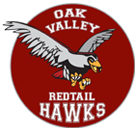 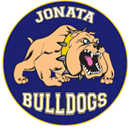 Bienvenidos a otro año lleno de diversión con Jonata-Oak Valley PTSA. Estamos muy entusiasmados con todas las cosas divertidas en el almacén para el próximo año. El año pasado, el PTSA recaudó más de $65,000 con nuestra Rifa de Otoño, OV Carnaval y Subasta Silenciosa, OV Jog-a-Thon y eventos para recaudar fondos Andrade reto. Dado que estos eventos para recaudar fondos tuvieron tanto éxito, hubo un superávit de $ 20.000. 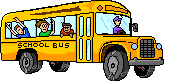 Por las recomendaciones del Consejo Ejecutivo PTSA, se celebró una reunión especial de los miembros Jonata-Oak Valley en la Biblioteca OV el 17 de junio de 2013. Los miembros aprobaron el presupuesto revisado y la liberación de los fondos excedentes para los siguientes: $ 550 para Matemáticas Cuenta Programa de Competencia para todos los estudi- antes Jonata para el año escolar 2013-14, $ 3,750 para microscopios para el laboratorio Jonata Ciencia, $ 5,000 por la música a Jonata para el año escolar 2013-14 (2 días/semana), y $8,000 para los servicios de asesoramiento de financiación OV/ Jonata 1 día/semana extra, (ahora 5 días/semana de 4 días). El presupuesto fue revisado para reflejar los cambios en los gastos de recaudación de fondos y para añadir un elemento de línea para el montaje de la guerra civil en Jonata. Esta liberación de fondos se dirigió al superávit y arrastre minimizado a la actual junta directiva 2013-14.También nos gustaría dar la bienvenida a nuestro nuevo director de Oak Valley, Lisa Maglione. Estamos muy contentos de tenerlo como parte de nuestra familia Oak Valley y esperamos un futuro brillante y gratificante! 
Con el apoyo y la participación de nuestros estudiantes, profesores, padres y voluntarios, este año va a ser tan emocionante y exitoso como antes. Hay muchas maneras que usted puede ayudar. 
    * Hágase miembro! 
    * Participar en una recaudación de fondos / actividad PTSA. 
  * Voluntarios para ayudar con una recaudación de fondos/actividad PTSA. 
   * Haga una donación con una donación en efectivo de una sola vez, una donación en especie o suscribirse a nuestro programa de enriquecimiento. 
    * Ayuda a cabo en nuestro OV Jardín todos los lunes después de la escuela. 
Recuerde, usted puede hacer una diferencia cada día y PTSA siempre está aquí para usted!Lynda Koopmans  2013-14 PTSA Presidenta